PROFORMA FOR ANNUAL REPORT OF KVKS, 2017-18 1. GENERAL INFORMATION ABOUT THE KVK1.1. Name and address of KVK with phone, fax and e-mail1.2 .Name and address of host organization with phone, fax and e-mail1.3. Name of the Programme Coordinator with phone & mobile No  1.4. Year of sanction:1.5. Staff Position (As on 31st March, 2018)                            Note: No column in the table must be left blank1.6.	a. Total land with KVK (in ha)	:            b. Total cultivable land with KVK (in ha):            c. Total cultivated land (in ha):	1.7.	Infrastructural Development:A) BuildingsB) Vehicles	C) Equipments & AV Aids1.8. A). Details SAC meeting* conducted in the year 2017-18* Attach a copy of SAC proceedings along with list of participants2. DETAILS OF DISTRICT 2.1	Major farming systems/enterprises (based on the analysis made by the KVK)2.2 	Description of Agro-climatic Zone & major agro-ecological situations (based on soil and topography)	2.3 	Soil type/s2.4. 	Area, Production and Productivity of major crops cultivated in the district2.5. Weather dataProduction and productivity of livestock, Poultry, Fisheries etc. in the districtNote: Pl. provide the appropriate Unit against each enterprise2.6	Details of Operational area / Villages (2017-18)3. TECHNICAL ACHIEVEMENTS3. A. Details of target and achievements of mandatory activities by KVK during 2017-18Note: Target set during last Annual Zonal WorkshopNote: Target set during last Annual Zonal WorkshopB. Abstract of interventions undertaken during 2017-183.1	Achievements on technologies assessed and refined during 2017-18A.1 	Abstract of the number of technologies assessed* in respect of crops/enterprises  *	Any new technology, which may offer solution to a location specific problem but not tested earlier in a given micro farming situation. A.2.	Abstract of the number of technologies refined* in respect of crops/enterprises *	Technology that is refined in collaboration with ICAR/SAU Scientists for improving its effectiveness.A.3.	Abstract of the number of technologies assessed in respect of livestock / enterprises  A.4.	Abstract on the number of technologies refined in respect of livestock / enterprises  A.5.	Results of On Farm Testing (OFT)*Field crops – ton/ha, * for horticultural crops -= kg/t/ha, * milk and meat – litres or kg/animal, * for mushroom and vermicompost kg/unit area.** Give details of the technology assessed or refined and farmer’s practice 3.2	Achievements of Frontline Demonstrations during 2017-18a. Follow-up for results of FLDs implemented during previous yearsList of technologies demonstrated during previous years and popularized during 2017-18 and recommended for large scale adoption in the district  * Thematic areas as given in Table 3.1 (A1 and A2)b. 	Details of FLDs conducted during reporting period (Information is to be furnished in the following three tables for each category i.e. cereals, horticultural crops, oilseeds, pulses, cotton and commercial crops.)c. Performance of FLD on Crops during 2017-18*H-Highest recorded yield, L- Lowest recorded yield** GC- Gross Cost, GR- Gross Return, NR- Net Return, BCR- Benefit-Cost RatioProduce Sale Price must be as per MSP or Registered Marketing SocietyPl. apply the formula: Net Return= Gross Return-Gross Cost, BCR= GR/GCNote: Economics to be worked out based on total cost of production per unit area and not on critical inputs alone. d. Extension and Training activities under FLD on Cropse.	Details of FLD on Enterprises (i) Farm Implements* Field efficiency, labour saving etc.(ii) Livestock Enterprises** GC- Gross Cost, GR- Gross Return, NR- Net Return, BCR- Benefit-Cost RatioProduce Sale Price must be as per MSP or Registered Marketing SocietyPl. apply the formula: Net Return= Gross Return-Gross Cost, BCR= GR/GCNote: Economics to be worked out based on total cost of production per unit area and not on critical inputs alone. (iii) Fisheries** GC- Gross Cost, GR- Gross Return, NR- Net Return, BCR- Benefit-Cost RatioNote: Economics to be worked out based on total cost of production per unit area and not on critical inputs alone. (iv) Other enterprises** GC- Gross Cost, GR- Gross Return, NR- Net Return, BCR- Benefit-Cost RatioNote: Economics to be worked out based on total cost of production per unit area and not on critical inputs alone.(v)  Farm Implements and Machineryf. Performance of FLD on Crop Hybrids*H-Highest recorded yield, L- Lowest recorded yield** GC- Gross Cost, GR- Gross Return, NR- Net Return, BCR- Benefit-Cost RatioNote: Economics to be worked out based on total cost of production per unit area and not on critical inputs alone. 3.3. Achievements on Training 3.3.1. Farmers and Farm Women in On Campus including Sponsored On Campus Training Programmes		      (*Sp. On means On Campus training programmes sponsored by external agencies)Note: Please furnish the details of above training programmes as Annexure in the proforma given below Annexure 1: Details of Training Programme (On Campus including Sponsored On Campus) for Farmers, Farm Women, Rural Youth and Extension Personnel Annexure 2: Details of Training Programme (Off Campus including Sponsored Off Campus) for Farmers, Farm Women, Rural Youth and Extension Personnel (D) Vocational training programmes for Rural Youth *training title should specify the major technology /skill transferredAnnexure 3: Only Sponsored Training Programmes (On, Off and Vocational)3.4.	Extension Activities (including activities of FLD programmes) (Please mention specific Extension Activity conducted by the KVK such as Field Day, Kisan Mela, Exhibition, Diagnostic Visit, etc) during 2017-183.5	Production and supply of Technological products during 2017-18A. SEED MATERIALSA1. SUMMARY of Production and supply of Seed Materials during 2017-18B. Production and supply of Planting Materials (Nos. in No.) during 2017-18C. Production of Bio-Products during 2017-18D. Production of livestock during 2017-183.6.	Literature Developed/Published (with full title, author & reference) during 2017-18(A) KVK News Letter ((Date of start, Periodicity, number of copies distributed etc.):_________________________________________(B) Articles/ Literature developed/published	 N.B. Please enclose a copy of each. In case of literature prepared in local language, please indicate the title in English(C)	Details of Electronic Media Produced3.7.	Success stories/Case studies, if any (two or three pages write-up on each case with suitable action photographs)3.8	Give details of innovative methodology/technology developed and used for Transfer of Technology during the year3.9	Give details of indigenous technology practiced by the farmers in the KVK operational area which can be considered for technology development (in detail with suitable photographs)3.10	Indicate the specific training need analysis tools/methodology followed for	-	Identification of courses for farmers/farm women	-	Rural Youth	-	Extension personnel3.11	Field activities	i.	Number of villages adopted	ii.	No. of farm families selected	iii.	No. of survey/PRA conducted3.12.	Activities of Soil and Water Testing Status of establishment of Lab			:1.	Year of establishment 				:2.	List of equipments purchased with amount	:3.	Details of samples analyzed (2017-18)	:Details of  Soil Health Cards (SHCs) (2017-18)No. of SHCs prepared:…………………………………No. of farmers to whom SHCs were distributed:………………………………Name of the Major and Minor nutrients analysed:…………………………………………………………………………………….No. of villages covered:……………………………..3.13.	Details of SMS/ Voice Calls sent on various priority areas3.14	Contingency planning for 2017-18a. Crop based Contingency planning a. Livestock based Contingency planning  IMPACTImpact of KVK activities (Not to be restricted for reporting period only)      NB:	Should be based on actual study, questionnaire/group discussion etc. with ex-participants.4.2. 	Cases of large scale adoption            (Please furnish detailed information for each case)4.3	 Details of impact analysis of KVK activities carried out during the reporting period5.0. LINKAGES ESTABLISHED5.1	Functional linkage with different organizations established during 2017-18NB	The nature of linkage should be indicated in terms of joint diagnostic survey, joint implementation, participation in meeting, contribution received for infrastructural development, conducting training programmes and demonstration or any otherList special programmes undertaken by the KVK, which have been financed by State Govt./Other Agencies during 2017-185.3	 Details of linkage with ATMA	a)  Is ATMA implemented in your district		Yes/No5.4	Give details of programmes implemented under National Horticultural Mission5.5 	Nature of linkage with National Fisheries Development Board 6.	PERFORMANCE OF INFRASTRUCTURE IN KVK DURING 2017-186.1	Performance of demonstration units (other than instructional farm)6.2	Performance of instructional farm (Crops) including seed production Performance of production Units (bio-agents / bio pesticides/ bio fertilizers etc.,) 	    Performance of instructional farm (livestock and fisheries production) 	6.5	Rainwater HarvestingTraining programmes conducted by using Rainwater Harvesting Unit/ structure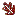 6.6.	Utilization of hostel facilities (Month-Wise) during 2017-18	Accommodation available (No. of beds):		Note:  (Duration of the training course X No. of trainees)=Trainee days7.	FINANCIAL PERFORMANCE 7.1	Details of KVK Bank accountsUtilization of funds under CFLD on Oilseeds and Pulses (Rs. In Lakhs) if applicable during 2017-187.3	 Utilization of KVK funds during the year 2017 -187.4	Status of Revolving Fund (Rs. in lakhs) for last three yearsNote: No KVK must leave this table blank8.0 	Please include information which has not been reflected above. (Write in detail)8.1	Constraints and Suggestion (Provide point-wise if any, for recommendation)	(a)	Administrative	(b)	Financial	(c)	Technical(Signature)Sr. Scientist cum HeadAddressTelephoneTelephoneE mailOfficeFAXAddressTelephoneTelephoneE mailAddressOfficeFAXNameTelephone / Contact Telephone / Contact Telephone / Contact ResidenceMobileEmail Sl.No.Sanctioned postName of the incumbentDesignationDisciplinePay Scale (Rs.)Present basic (Rs.)Date of joiningPermanent/TemporaryCategory (SC/ST/OBC/Others)1Sr. Scientist & Head 2Subject Matter Specialist 3Subject Matter Specialist 4Subject Matter Specialist 5Subject Matter Specialist 6Subject Matter Specialist 7Subject Matter Specialist 8Programme Assistant9Computer Programmer10Farm Manager11Accountant / Superintendent12Stenographer13Driver 14Driver15Supporting staff16Supporting staffTotalS. No.ItemArea (ha)1Under Buildings (Administrative building+ Farmers’ Hostel+ Staff Quarters)2.Under Demonstration Units (pl. specify the name)i.ii.iii.iv.3.Under Crops (Cereals, pulses, oilseeds etc.)(Pl. specify separately)i.ii.iii.4. Under vegetables (Pl. specify separately)i.ii.iii.5.Orchard/Agro-forestry6.Others (specify)S.No.Name of buildingSource of funding StageStageStageStageStageStageS.No.Name of buildingSource of funding CompleteCompleteCompleteIncompleteIncompleteIncompleteS.No.Name of buildingSource of funding CompletionDatePlinth area (Sq.m)Expenditure (Rs.)Starting DatePlinth area(Sq.m)Status of construction1.Administrative Building 2.Farmers Hostel3.Staff Quarters (6)4.Demonstration Units (2)5Fencing 6Any Other (Pl. specify)Type of vehicleRegd. No.Year of purchaseCost (Rs.)Total kms. RunPresent statusSl. No.Name of the equipmentYear of purchaseCost (Rs.)Present status123.4DateName and Designation of Participants Salient RecommendationsAction taken on last SAC recommendation1.2.3.4.i.ii.iii.iv.i.ii.iii.iv.Sl. NoFarming system/enterprises1.2.3.Sl. NoAgro-climatic ZoneCharacteristicsSl. NoSoil typeCharacteristicsArea in ha Sl. NoCropArea (ha)Production (ton)Productivity (Qtl /ha)MonthRainfall (mm)Temperature 0 CTemperature 0 CRelative Humidity (%)MaximumMinimumCategoryPopulationProductionProductivityCattleCattleCattleCattleCrossbredIndigenousBuffaloSheepSheepSheepSheepCrossbredIndigenousGoatsPigsCrossbredIndigenousRabbitsPoultryPoultryPoultryPoultryHensDesiImprovedDucksTurkey and othersCategoryAreaProductionProductivityFishMarineInlandPrawnScampiShrimpSl.No.Taluk/ ElekaName of the blockName of the village Major crops & enterprisesMajor problemidentifiedIdentified thrust areaDisciplineOFT (Technology Assessment and Refinement)OFT (Technology Assessment and Refinement)OFT (Technology Assessment and Refinement)OFT (Technology Assessment and Refinement)FLD (Oilseeds, Pulses, Maize, Other Crops/Enterprises)FLD (Oilseeds, Pulses, Maize, Other Crops/Enterprises)FLD (Oilseeds, Pulses, Maize, Other Crops/Enterprises)FLD (Oilseeds, Pulses, Maize, Other Crops/Enterprises)DisciplineNumber of OFTsNumber of OFTsNumber of Farmers Number of Farmers Number of FLDsNumber of FLDsNumber of Farmers Number of Farmers DisciplineTargets Achievement Targets Achievement Targets Achievement Targets Achievement TotalTraining (including sponsored, vocational and other trainings carried under Rainwater Harvesting Unit)Training (including sponsored, vocational and other trainings carried under Rainwater Harvesting Unit)Training (including sponsored, vocational and other trainings carried under Rainwater Harvesting Unit)Training (including sponsored, vocational and other trainings carried under Rainwater Harvesting Unit)Training (including sponsored, vocational and other trainings carried under Rainwater Harvesting Unit)Training (including sponsored, vocational and other trainings carried under Rainwater Harvesting Unit)Training (including sponsored, vocational and other trainings carried under Rainwater Harvesting Unit)Extension Activities Extension Activities Extension Activities Extension Activities Extension Activities 333333344444Number of CoursesNumber of CoursesNumber of CoursesNumber of CoursesNumber of Participants Number of Participants Number of Participants Number of activities Number of activities Number of activities Number of participants Number of participants ClienteleTargetsAchievement Achievement Targets Achievement Achievement Targets Achievement Achievement Targets Achievement FarmersRural youthExtn.FunctionariesTotalSeed Production (ton.)Seed Production (ton.)Seed Production (ton.)Seed Production (ton.)Seed Production (ton.)Seed Production (ton.)Planting material (Nos. in lakh) Planting material (Nos. in lakh) Planting material (Nos. in lakh) Planting material (Nos. in lakh) Planting material (Nos. in lakh) Planting material (Nos. in lakh) 555555666666TargetTargetTargetAchievement Achievement Achievement TargetTargetTargetAchievement Achievement Achievement Sl. NoThrust areaCrop/EnterpriseIdentified problemsInterventionsInterventionsInterventionsInterventionsInterventionsInterventionsSl. NoThrust areaCrop/EnterpriseIdentified problemsTitle of OFT if anyTitle of FLD if anyTitle of Training if anyTitle of training for extension personnel if anyExtension activitiesSupply of seeds, planting materials etc.Thematic areasCerealsOilseedsPulsesCommercial CropsVegetablesFruitsFlowerPlantation cropsTuber CropsTOTALVarietal EvaluationSeed / Plant productionWeed ManagementIntegrated Crop Management Integrated Nutrient Management Integrated Farming SystemMushroom cultivation Drudgery reduction  Farm machineries Value additionIntegrated Pest Management Integrated Disease Management Resource conservation technologySmall Scale income generating enterprisesTOTALThematic areasCerealsOilseedsPulsesCommercial CropsVegetablesFruitsFlowerPlantation cropsTuber CropsTOTALVarietal EvaluationSeed / Plant productionWeed ManagementIntegrated Crop Management Integrated Nutrient Management Integrated Farming SystemMushroom cultivation Drudgery reduction  Farm machineries Post Harvest TechnologyIntegrated Pest Management Integrated Disease Management Resource conservation technologySmall Scale income generating enterprisesTOTALThematic areasCattlePoultrySheep GoatPiggeryRabbiteryFisheriesTOTALEvaluation of  BreedsNutrition ManagementDisease of ManagementValue AdditionProduction and ManagementFeed and FodderSmall Scale income generating enterprisesTOTALThematic areasCattlePoultrySheep GoatPiggeryRabbiteryFisheriesTOTALEvaluation of  BreedsNutrition ManagementDisease of ManagementValue AdditionProduction and ManagementFeed and FodderSmall Scale income generating enterprisesTOTALSl. No.Title of OFTProblem DiagnosedName of Technology AssessedCrop/Cropping system/ EnterpriseNo. of TrialsResults of Assessment/ Refined (Data on the parameter should be provided)Feedback from the farmerFeedback to the ResearcherB:C  Ratio(if applicable)Sl. NoCrop and Variety/EnterpriseTechnology demonstratedHorizontal spread of technologyHorizontal spread of technologyHorizontal spread of technologyNo. of villagesNo. of farmers Area in ha12Sl.No.CropThematic areaTechnology DemonstratedSeason and yearArea (ha)Area (ha)No. of farmers/demonstrationNo. of farmers/demonstrationNo. of farmers/demonstrationReasons for shortfall in achievement Farming situation(Rainfed/ Irrigated, Soil type, altitude, etc)Status of soil (Kg/ha)Status of soil (Kg/ha)Status of soil (Kg/ha)Sl.No.CropThematic areaTechnology DemonstratedSeason and yearArea (ha)Area (ha)No. of farmers/demonstrationNo. of farmers/demonstrationNo. of farmers/demonstrationReasons for shortfall in achievement Farming situation(Rainfed/ Irrigated, Soil type, altitude, etc)NPKSl.No.CropThematic areaTechnology DemonstratedSeason and yearProposedActualSC/STOthersTotal 1.2.Sl. No.CropThematic areaArea (ha.)Avg. yield (Q/ha.)Avg. yield (Q/ha.)% increase in Avg. yieldAdditional data on demo. yield (Q/ha.)Additional data on demo. yield (Q/ha.)Data on parameters other than yield, e.g., disease incidence, pest incidence etc.Data on parameters other than yield, e.g., disease incidence, pest incidence etc.Econ. of demo. (Rs./ha.)Econ. of demo. (Rs./ha.)Econ. of demo. (Rs./ha.)Econ. of demo. (Rs./ha.)Econ. of check (Rs./Ha.)Econ. of check (Rs./Ha.)Econ. of check (Rs./Ha.)Econ. of check (Rs./Ha.)Sl. No.CropThematic areaArea (ha.)Demo.Check% increase in Avg. yieldH*L*Data on parameters other than yield, e.g., disease incidence, pest incidence etc.Data on parameters other than yield, e.g., disease incidence, pest incidence etc.GC**GR**NR**BCR**GCGRNRBCRSl. No.CropThematic areaArea (ha.)Demo.Check% increase in Avg. yieldH*L*DemoLocalGC**GR**NR**BCR**GCGRNRBCRSl.No.ActivityNo. of activities organisedDateNumber of participantsNumber of participantsNumber of participantsNumber of participantsNumber of participantsRemarks Sl.No.ActivityNo. of activities organisedDateGenGenSC/STTotalTotalRemarks 1Field days2Farmers Training3Media coverage4Training for extension functionaries5Any other (Pl. specify)TotalName of the implementCropNo. of farmersArea (ha)Performance parameters /indicators* Data on parameter in relation to technology demonstrated* Data on parameter in relation to technology demonstrated% change in the parameter RemarksName of the implementCropNo. of farmersArea (ha)Performance parameters /indicatorsDemon.Local check% change in the parameter RemarksSl. No.Enterprise/ Category (e.g., Dairy, Poultry etc.)Thematic areaName of TechnologyNo. of farmersNo. of unitsNo. of animals, poultry birds etc.Major Performance parameters / indicatorsMajor Performance parameters / indicators% change in the parameterOther parameters (if any) Other parameters (if any) Econ. of demo. (Rs./Ha.)Econ. of demo. (Rs./Ha.)Econ. of demo. (Rs./Ha.)Econ. of demo. (Rs./Ha.)Econ. of check (Rs./Ha.)Econ. of check (Rs./Ha.)Econ. of check (Rs./Ha.)Econ. of check (Rs./Ha.)RemarksSl. No.Enterprise/ Category (e.g., Dairy, Poultry etc.)Thematic areaName of TechnologyNo. of farmersNo. of unitsNo. of animals, poultry birds etc.Major Performance parameters / indicatorsMajor Performance parameters / indicators% change in the parameterDemoCheckGC**GR**NR**BCR**GCGRNRBCRRemarksSl. No.Enterprise/ Category (e.g., Dairy, Poultry etc.)Thematic areaName of TechnologyNo. of farmersNo. of unitsNo. of animals, poultry birds etc.Demo Check% change in the parameterDemoCheckGC**GR**NR**BCR**GCGRNRBCRRemarksSl. No.Category, e.g. Common carp, ornamental fish etc.Thematic areaName of TechnologyNo. of farmersNo. of unitsNo. of fish/ fingerlingsMajor Performance parameters / indicatorsMajor Performance parameters / indicators% change in the parameterOther parameters (if any) Other parameters (if any) Econ. of demo. (Rs./Ha.)Econ. of demo. (Rs./Ha.)Econ. of demo. (Rs./Ha.)Econ. of demo. (Rs./Ha.)Econ. of check (Rs./Ha.)Econ. of check (Rs./Ha.)Econ. of check (Rs./Ha.)Econ. of check (Rs./Ha.)RemarksSl. No.Category, e.g. Common carp, ornamental fish etc.Thematic areaName of TechnologyNo. of farmersNo. of unitsNo. of fish/ fingerlingsMajor Performance parameters / indicatorsMajor Performance parameters / indicators% change in the parameterDemoCheckGC**GR**NR**BCR**GCGRNRBCRRemarksSl. No.Category, e.g. Common carp, ornamental fish etc.Thematic areaName of TechnologyNo. of farmersNo. of unitsNo. of fish/ fingerlingsDemo Check% change in the parameterDemoCheckGC**GR**NR**BCR**GCGRNRBCRRemarksSl. No.Category/ Enterprise, e.g., mushroom, vermicompost, apiculture etc.Thematic areaName of TechnologyNo. of farmersNo. of unitsMajor Performance parameters / indicatorsMajor Performance parameters / indicators% change in the parameterOther parameters (if any) Other parameters (if any) Econ. of demo. (Rs./Ha.)Econ. of demo. (Rs./Ha.)Econ. of demo. (Rs./Ha.)Econ. of demo. (Rs./Ha.)Econ. of check (Rs./Ha.)Econ. of check (Rs./Ha.)Econ. of check (Rs./Ha.)Econ. of check (Rs./Ha.)RemarksSl. No.Category/ Enterprise, e.g., mushroom, vermicompost, apiculture etc.Thematic areaName of TechnologyNo. of farmersNo. of unitsMajor Performance parameters / indicatorsMajor Performance parameters / indicators% change in the parameterDemoCheckGC**GR**NR**BCR**GCGRNRBCRRemarksSl. No.Category/ Enterprise, e.g., mushroom, vermicompost, apiculture etc.Thematic areaName of TechnologyNo. of farmersNo. of unitsDemo Check% change in the parameterDemoCheckGC**GR**NR**BCR**GCGRNRBCRRemarksSl. No.Name of implementCropName of Technology demonstratedNo. of farmersArea (In ha.)Field observation (Output/ man-hours)Field observation (Output/ man-hours)% change in the parameterLabour reduction (Man days)  Cost reduction (Rs. per ha. or Rs. per unit etc.)RemarksSl. No.Name of implementCropName of Technology demonstratedNo. of farmersArea (In ha.)Demo Check% change in the parameterLabour reduction (Man days)  Cost reduction (Rs. per ha. or Rs. per unit etc.)RemarksSl. No.CropName of hybridsArea (ha.)No. of farmersAvg. yield (Q/ha.)Avg. yield (Q/ha.)% increase in Avg. yieldAdditional data on demo. yield (Q/ha.)Additional data on demo. yield (Q/ha.)Econ. of demo. (Rs./Ha.)Econ. of demo. (Rs./Ha.)Econ. of demo. (Rs./Ha.)Econ. of demo. (Rs./Ha.)Econ. of check (Rs./Ha.)Econ. of check (Rs./Ha.)Econ. of check (Rs./Ha.)Econ. of check (Rs./Ha.)Sl. No.CropName of hybridsArea (ha.)No. of farmersDemo.Check% increase in Avg. yieldH*L*GC**GR**NR**BCR**GCGRNRBCRSl. No.CropName of hybridsArea (ha.)No. of farmersDemo.Check% increase in Avg. yieldH*L*GC**GR**NR**BCR**GCGRNRBCRThematic areaNo. of Courses/ progNo. of Courses/ progNo. of Courses/ progParticipantsParticipantsParticipantsParticipantsParticipantsParticipantsParticipantsParticipantsParticipantsParticipantsParticipantsParticipantsParticipantsParticipantsParticipantsParticipantsParticipantsParticipantsParticipantsThematic areaOn- Campus(1)Spon On*(2)Total(1+2)GeneralGeneralGeneralGeneralGeneralGeneralSC/STSC/STSC/STSC/STSC/STSC/STTotalTotalTotalTotalTotalTotalGrand Total(x + y)Thematic areaOn- Campus(1)Spon On*(2)Total(1+2)MaleMaleFemaleFemaleTotalTotalMaleMaleFemaleFemaleTotalTotalMaleMaleFemaleFemaleTotalTotalGrand Total(x + y)Thematic areaOn- Campus(1)Spon On*(2)Total(1+2)On(4)Sp. On(5)On(6)Sp. On(7)On(a= 4+6)Sp. On(b= 5+7)On(8)Sp. On (9)On(10)Sp. On(11)On(c= 8+10)Sp. On(d= 9+11)On(4+8)Sp. On(5+9)On(6+10)Sp. On(7+11)On(x= a +c)Sp. On(y= b +d)Grand Total(x + y)I. Crop ProductionI. Crop ProductionI. Crop ProductionI. Crop ProductionI. Crop ProductionI. Crop ProductionI. Crop ProductionI. Crop ProductionI. Crop ProductionI. Crop ProductionI. Crop ProductionI. Crop ProductionI. Crop ProductionI. Crop ProductionI. Crop ProductionI. Crop ProductionI. Crop ProductionI. Crop ProductionI. Crop ProductionI. Crop ProductionI. Crop ProductionI. Crop ProductionI. Crop ProductionWeed ManagementResource Conservation TechnologiesCropping SystemsCrop DiversificationIntegrated FarmingWater management Seed productionNursery management Integrated Crop Management Fodder production Production of organic inputsII. HorticultureII. HorticultureII. HorticultureII. HorticultureII. HorticultureII. HorticultureII. HorticultureII. HorticultureII. HorticultureII. HorticultureII. HorticultureII. HorticultureII. HorticultureII. HorticultureII. HorticultureII. HorticultureII. HorticultureII. HorticultureII. HorticultureII. HorticultureII. HorticultureII. HorticultureII. Horticulturea) Vegetable Cropsa) Vegetable Cropsa) Vegetable Cropsa) Vegetable Cropsa) Vegetable Cropsa) Vegetable Cropsa) Vegetable Cropsa) Vegetable Cropsa) Vegetable Cropsa) Vegetable Cropsa) Vegetable Cropsa) Vegetable Cropsa) Vegetable Cropsa) Vegetable Cropsa) Vegetable Cropsa) Vegetable Cropsa) Vegetable Cropsa) Vegetable Cropsa) Vegetable Cropsa) Vegetable Cropsa) Vegetable Cropsa) Vegetable Cropsa) Vegetable CropsProduction of low volume and high value cropsOff-season vegetablesNursery raisingExotic vegetables like BroccoliExport potential vegetablesGrading and standardization Protective cultivation (Green Houses, Shade Net etc.)b) Fruitsb) Fruitsb) Fruitsb) Fruitsb) Fruitsb) Fruitsb) Fruitsb) Fruitsb) Fruitsb) Fruitsb) Fruitsb) Fruitsb) Fruitsb) Fruitsb) Fruitsb) Fruitsb) Fruitsb) Fruitsb) Fruitsb) Fruitsb) Fruitsb) Fruitsb) FruitsTraining and PruningLayout and Management of OrchardsCultivation of FruitManagement of young plants/orchardsRejuvenation of old orchardsExport potential fruitsMicro irrigation systems of orchardsPlant propagation techniquesc) Ornamental Plantsc) Ornamental Plantsc) Ornamental Plantsc) Ornamental Plantsc) Ornamental Plantsc) Ornamental Plantsc) Ornamental Plantsc) Ornamental Plantsc) Ornamental Plantsc) Ornamental Plantsc) Ornamental Plantsc) Ornamental Plantsc) Ornamental Plantsc) Ornamental Plantsc) Ornamental Plantsc) Ornamental Plantsc) Ornamental Plantsc) Ornamental Plantsc) Ornamental Plantsc) Ornamental Plantsc) Ornamental Plantsc) Ornamental Plantsc) Ornamental PlantsNursery ManagementManagement of potted plantsExport potential of ornamental plantsPropagation techniques of Ornamental Plants d) Plantation cropsd) Plantation cropsd) Plantation cropsd) Plantation cropsd) Plantation cropsd) Plantation cropsd) Plantation cropsd) Plantation cropsd) Plantation cropsd) Plantation cropsd) Plantation cropsd) Plantation cropsd) Plantation cropsd) Plantation cropsd) Plantation cropsd) Plantation cropsd) Plantation cropsd) Plantation cropsd) Plantation cropsd) Plantation cropsd) Plantation cropsd) Plantation cropsd) Plantation cropsProduction and Management technologyProcessing and value additione) Tuber cropse) Tuber cropse) Tuber cropse) Tuber cropse) Tuber cropse) Tuber cropse) Tuber cropse) Tuber cropse) Tuber cropse) Tuber cropse) Tuber cropse) Tuber cropse) Tuber cropse) Tuber cropse) Tuber cropse) Tuber cropse) Tuber cropse) Tuber cropse) Tuber cropse) Tuber cropse) Tuber cropse) Tuber cropse) Tuber cropsProduction and Management technologyProcessing and value additionf) Spicesf) Spicesf) Spicesf) Spicesf) Spicesf) Spicesf) Spicesf) Spicesf) Spicesf) Spicesf) Spicesf) Spicesf) Spicesf) Spicesf) Spicesf) Spicesf) Spicesf) Spicesf) Spicesf) Spicesf) Spicesf) Spicesf) SpicesProduction and Management technologyProcessing and value additiong) Medicinal and Aromatic Plantsg) Medicinal and Aromatic Plantsg) Medicinal and Aromatic Plantsg) Medicinal and Aromatic Plantsg) Medicinal and Aromatic Plantsg) Medicinal and Aromatic Plantsg) Medicinal and Aromatic Plantsg) Medicinal and Aromatic Plantsg) Medicinal and Aromatic Plantsg) Medicinal and Aromatic Plantsg) Medicinal and Aromatic Plantsg) Medicinal and Aromatic Plantsg) Medicinal and Aromatic Plantsg) Medicinal and Aromatic Plantsg) Medicinal and Aromatic Plantsg) Medicinal and Aromatic Plantsg) Medicinal and Aromatic Plantsg) Medicinal and Aromatic Plantsg) Medicinal and Aromatic Plantsg) Medicinal and Aromatic Plantsg) Medicinal and Aromatic Plantsg) Medicinal and Aromatic Plantsg) Medicinal and Aromatic PlantsNursery managementProduction and management technologyPost harvest technology and value additionIII Soil Health and Fertility ManagementIII Soil Health and Fertility ManagementIII Soil Health and Fertility ManagementIII Soil Health and Fertility ManagementIII Soil Health and Fertility ManagementIII Soil Health and Fertility ManagementIII Soil Health and Fertility ManagementIII Soil Health and Fertility ManagementIII Soil Health and Fertility ManagementIII Soil Health and Fertility ManagementIII Soil Health and Fertility ManagementIII Soil Health and Fertility ManagementIII Soil Health and Fertility ManagementIII Soil Health and Fertility ManagementIII Soil Health and Fertility ManagementIII Soil Health and Fertility ManagementIII Soil Health and Fertility ManagementIII Soil Health and Fertility ManagementIII Soil Health and Fertility ManagementIII Soil Health and Fertility ManagementIII Soil Health and Fertility ManagementIII Soil Health and Fertility ManagementIII Soil Health and Fertility ManagementSoil fertility managementSoil and Water Conservation Integrated Nutrient ManagementProduction and use of organic inputsManagement of Problematic soilsMicro nutrient deficiency in cropsNutrient Use EfficiencySoil and Water TestingIV Livestock Production and ManagementIV Livestock Production and ManagementIV Livestock Production and ManagementIV Livestock Production and ManagementIV Livestock Production and ManagementIV Livestock Production and ManagementIV Livestock Production and ManagementIV Livestock Production and ManagementIV Livestock Production and ManagementIV Livestock Production and ManagementIV Livestock Production and ManagementIV Livestock Production and ManagementIV Livestock Production and ManagementIV Livestock Production and ManagementIV Livestock Production and ManagementIV Livestock Production and ManagementIV Livestock Production and ManagementIV Livestock Production and ManagementIV Livestock Production and ManagementIV Livestock Production and ManagementIV Livestock Production and ManagementIV Livestock Production and ManagementIV Livestock Production and ManagementDairy ManagementPoultry ManagementPiggery Management Rabbit Management Disease Management Feed management Production of quality animal productsV Home Science/Women empowermentV Home Science/Women empowermentV Home Science/Women empowermentV Home Science/Women empowermentV Home Science/Women empowermentV Home Science/Women empowermentV Home Science/Women empowermentV Home Science/Women empowermentV Home Science/Women empowermentV Home Science/Women empowermentV Home Science/Women empowermentV Home Science/Women empowermentV Home Science/Women empowermentV Home Science/Women empowermentV Home Science/Women empowermentV Home Science/Women empowermentV Home Science/Women empowermentV Home Science/Women empowermentV Home Science/Women empowermentV Home Science/Women empowermentV Home Science/Women empowermentV Home Science/Women empowermentV Home Science/Women empowermentHousehold food security by kitchen gardening and nutrition gardeningDesign and development of low/minimum cost dietDesigning and development for high nutrient efficiency dietMinimization of nutrient loss in processing Gender mainstreaming through SHGsStorage loss minimization techniquesValue additionIncome generation activities for empowerment of rural Women  Location specific drudgery reduction technologies Rural Crafts Women and child care VI Agril. EngineeringVI Agril. EngineeringVI Agril. EngineeringVI Agril. EngineeringVI Agril. EngineeringVI Agril. EngineeringVI Agril. EngineeringVI Agril. EngineeringVI Agril. EngineeringVI Agril. EngineeringVI Agril. EngineeringVI Agril. EngineeringVI Agril. EngineeringVI Agril. EngineeringVI Agril. EngineeringVI Agril. EngineeringVI Agril. EngineeringVI Agril. EngineeringVI Agril. EngineeringVI Agril. EngineeringVI Agril. EngineeringVI Agril. EngineeringVI Agril. EngineeringInstallation and maintenance of micro irrigation systemsUse of Plastics in farming practicesProduction of small tools and implementsRepair and maintenance of farm machinery and implementsSmall scale processing and value additionPost Harvest TechnologyVII Plant ProtectionVII Plant ProtectionVII Plant ProtectionVII Plant ProtectionVII Plant ProtectionVII Plant ProtectionVII Plant ProtectionVII Plant ProtectionVII Plant ProtectionVII Plant ProtectionVII Plant ProtectionVII Plant ProtectionVII Plant ProtectionVII Plant ProtectionVII Plant ProtectionVII Plant ProtectionVII Plant ProtectionVII Plant ProtectionVII Plant ProtectionVII Plant ProtectionVII Plant ProtectionVII Plant ProtectionVII Plant ProtectionIntegrated Pest Management Integrated Disease Management Bio-control of pests and diseases Production of  bio control agents and bio pesticidesVIII FisheriesVIII FisheriesVIII FisheriesVIII FisheriesVIII FisheriesVIII FisheriesVIII FisheriesVIII FisheriesVIII FisheriesVIII FisheriesVIII FisheriesVIII FisheriesVIII FisheriesVIII FisheriesVIII FisheriesVIII FisheriesVIII FisheriesVIII FisheriesVIII FisheriesVIII FisheriesVIII FisheriesVIII FisheriesVIII FisheriesIntegrated fish farmingCarp breeding and hatchery managementCarp fry and fingerling rearingComposite fish cultureHatchery management and culture of freshwater prawnBreeding and culture of ornamental fishesPortable plastic carp hatcheryPen culture of fish and prawnShrimp farmingEdible oyster farmingPearl cultureFish processing and value additionIX Production of Inputs at siteIX Production of Inputs at siteIX Production of Inputs at siteIX Production of Inputs at siteIX Production of Inputs at siteIX Production of Inputs at siteIX Production of Inputs at siteIX Production of Inputs at siteIX Production of Inputs at siteIX Production of Inputs at siteIX Production of Inputs at siteIX Production of Inputs at siteIX Production of Inputs at siteIX Production of Inputs at siteIX Production of Inputs at siteIX Production of Inputs at siteIX Production of Inputs at siteIX Production of Inputs at siteIX Production of Inputs at siteIX Production of Inputs at siteIX Production of Inputs at siteIX Production of Inputs at siteIX Production of Inputs at siteSeed ProductionPlanting material productionBio-agents productionBio-pesticides productionBio-fertilizer productionVermi-compost productionOrganic manures productionProduction of fry and fingerlingsProduction of Bee-colonies and wax sheetsSmall tools and implementsProduction of livestock feed and fodderProduction of Fish feedX Capacity Building and Group DynamicsX Capacity Building and Group DynamicsX Capacity Building and Group DynamicsX Capacity Building and Group DynamicsX Capacity Building and Group DynamicsX Capacity Building and Group DynamicsX Capacity Building and Group DynamicsX Capacity Building and Group DynamicsX Capacity Building and Group DynamicsX Capacity Building and Group DynamicsX Capacity Building and Group DynamicsX Capacity Building and Group DynamicsX Capacity Building and Group DynamicsX Capacity Building and Group DynamicsX Capacity Building and Group DynamicsX Capacity Building and Group DynamicsX Capacity Building and Group DynamicsX Capacity Building and Group DynamicsX Capacity Building and Group DynamicsX Capacity Building and Group DynamicsX Capacity Building and Group DynamicsX Capacity Building and Group DynamicsX Capacity Building and Group DynamicsLeadership developmentGroup dynamics Formation and Management of SHGsMobilization of social capitalEntrepreneurial development of farmers/youthsWTO and IPR issues XI Agro-forestryXI Agro-forestryXI Agro-forestryXI Agro-forestryXI Agro-forestryXI Agro-forestryXI Agro-forestryXI Agro-forestryXI Agro-forestryXI Agro-forestryXI Agro-forestryXI Agro-forestryXI Agro-forestryXI Agro-forestryXI Agro-forestryXI Agro-forestryXI Agro-forestryXI Agro-forestryXI Agro-forestryXI Agro-forestryXI Agro-forestryXI Agro-forestryXI Agro-forestryProduction technologies Nursery managementIntegrated Farming Systems TOTAL3.3.2. Achievements on Training of Farmers and Farm Women in Off Campus including Sponsored Off Campus Training Programmes		      (*Sp. Off means Off Campus training programmes sponsored by external agencies)3.3.2. Achievements on Training of Farmers and Farm Women in Off Campus including Sponsored Off Campus Training Programmes		      (*Sp. Off means Off Campus training programmes sponsored by external agencies)3.3.2. Achievements on Training of Farmers and Farm Women in Off Campus including Sponsored Off Campus Training Programmes		      (*Sp. Off means Off Campus training programmes sponsored by external agencies)3.3.2. Achievements on Training of Farmers and Farm Women in Off Campus including Sponsored Off Campus Training Programmes		      (*Sp. Off means Off Campus training programmes sponsored by external agencies)3.3.2. Achievements on Training of Farmers and Farm Women in Off Campus including Sponsored Off Campus Training Programmes		      (*Sp. Off means Off Campus training programmes sponsored by external agencies)3.3.2. Achievements on Training of Farmers and Farm Women in Off Campus including Sponsored Off Campus Training Programmes		      (*Sp. Off means Off Campus training programmes sponsored by external agencies)3.3.2. Achievements on Training of Farmers and Farm Women in Off Campus including Sponsored Off Campus Training Programmes		      (*Sp. Off means Off Campus training programmes sponsored by external agencies)3.3.2. Achievements on Training of Farmers and Farm Women in Off Campus including Sponsored Off Campus Training Programmes		      (*Sp. Off means Off Campus training programmes sponsored by external agencies)3.3.2. Achievements on Training of Farmers and Farm Women in Off Campus including Sponsored Off Campus Training Programmes		      (*Sp. Off means Off Campus training programmes sponsored by external agencies)3.3.2. Achievements on Training of Farmers and Farm Women in Off Campus including Sponsored Off Campus Training Programmes		      (*Sp. Off means Off Campus training programmes sponsored by external agencies)3.3.2. Achievements on Training of Farmers and Farm Women in Off Campus including Sponsored Off Campus Training Programmes		      (*Sp. Off means Off Campus training programmes sponsored by external agencies)3.3.2. Achievements on Training of Farmers and Farm Women in Off Campus including Sponsored Off Campus Training Programmes		      (*Sp. Off means Off Campus training programmes sponsored by external agencies)3.3.2. Achievements on Training of Farmers and Farm Women in Off Campus including Sponsored Off Campus Training Programmes		      (*Sp. Off means Off Campus training programmes sponsored by external agencies)3.3.2. Achievements on Training of Farmers and Farm Women in Off Campus including Sponsored Off Campus Training Programmes		      (*Sp. Off means Off Campus training programmes sponsored by external agencies)3.3.2. Achievements on Training of Farmers and Farm Women in Off Campus including Sponsored Off Campus Training Programmes		      (*Sp. Off means Off Campus training programmes sponsored by external agencies)3.3.2. Achievements on Training of Farmers and Farm Women in Off Campus including Sponsored Off Campus Training Programmes		      (*Sp. Off means Off Campus training programmes sponsored by external agencies)3.3.2. Achievements on Training of Farmers and Farm Women in Off Campus including Sponsored Off Campus Training Programmes		      (*Sp. Off means Off Campus training programmes sponsored by external agencies)3.3.2. Achievements on Training of Farmers and Farm Women in Off Campus including Sponsored Off Campus Training Programmes		      (*Sp. Off means Off Campus training programmes sponsored by external agencies)3.3.2. Achievements on Training of Farmers and Farm Women in Off Campus including Sponsored Off Campus Training Programmes		      (*Sp. Off means Off Campus training programmes sponsored by external agencies)3.3.2. Achievements on Training of Farmers and Farm Women in Off Campus including Sponsored Off Campus Training Programmes		      (*Sp. Off means Off Campus training programmes sponsored by external agencies)3.3.2. Achievements on Training of Farmers and Farm Women in Off Campus including Sponsored Off Campus Training Programmes		      (*Sp. Off means Off Campus training programmes sponsored by external agencies)3.3.2. Achievements on Training of Farmers and Farm Women in Off Campus including Sponsored Off Campus Training Programmes		      (*Sp. Off means Off Campus training programmes sponsored by external agencies)3.3.2. Achievements on Training of Farmers and Farm Women in Off Campus including Sponsored Off Campus Training Programmes		      (*Sp. Off means Off Campus training programmes sponsored by external agencies)Thematic areaNo. of Courses/ prg.No. of Courses/ prg.No. of Courses/ prg.ParticipantsParticipantsParticipantsParticipantsParticipantsParticipantsParticipantsParticipantsParticipantsParticipantsParticipantsParticipantsParticipantsParticipantsParticipantsParticipantsParticipantsParticipantsGrand TotalThematic areaOffSp Off*TotalGeneralGeneralGeneralGeneralGeneralGeneralSC/STSC/STSC/STSC/STSC/STSC/STTotalTotalTotalTotalTotalTotalGrand TotalThematic areaOffSp Off*TotalMaleMaleFemale Female TotalTotalMaleMaleFemaleFemaleTotalTotalMaleMaleFemaleFemaleTotalTotalGrand TotalThematic areaOffSp Off*TotalOffSp Off*OffSp Off*OffSp Off*OffSp Off*OffSp Off*OffSp Off*OffSp Off*OffSp Off*OffSp Off*Grand TotalI. Crop ProductionI. Crop ProductionI. Crop ProductionI. Crop ProductionI. Crop ProductionI. Crop ProductionI. Crop ProductionI. Crop ProductionI. Crop ProductionI. Crop ProductionI. Crop ProductionI. Crop ProductionI. Crop ProductionI. Crop ProductionI. Crop ProductionI. Crop ProductionI. Crop ProductionI. Crop ProductionI. Crop ProductionI. Crop ProductionI. Crop ProductionI. Crop ProductionI. Crop ProductionWeed ManagementResource Conservation TechnologiesCropping SystemsCrop DiversificationIntegrated FarmingWater management Seed productionNursery management Integrated Crop Management Fodder production Production of organic inputsII. HorticultureII. HorticultureII. HorticultureII. HorticultureII. HorticultureII. HorticultureII. HorticultureII. HorticultureII. HorticultureII. HorticultureII. HorticultureII. HorticultureII. HorticultureII. HorticultureII. HorticultureII. HorticultureII. HorticultureII. HorticultureII. HorticultureII. HorticultureII. HorticultureII. HorticultureII. Horticulturea) Vegetable Cropsa) Vegetable Cropsa) Vegetable Cropsa) Vegetable Cropsa) Vegetable Cropsa) Vegetable Cropsa) Vegetable Cropsa) Vegetable Cropsa) Vegetable Cropsa) Vegetable Cropsa) Vegetable Cropsa) Vegetable Cropsa) Vegetable Cropsa) Vegetable Cropsa) Vegetable Cropsa) Vegetable Cropsa) Vegetable Cropsa) Vegetable Cropsa) Vegetable Cropsa) Vegetable Cropsa) Vegetable Cropsa) Vegetable Cropsa) Vegetable CropsProduction of low volume and high value cropsOff-season vegetablesNursery raisingExotic vegetables like BroccoliExport potential vegetablesGrading and standardization Protective cultivation (Green Houses, Shade Net etc.)b) Fruitsb) Fruitsb) Fruitsb) Fruitsb) Fruitsb) Fruitsb) Fruitsb) Fruitsb) Fruitsb) Fruitsb) Fruitsb) Fruitsb) Fruitsb) Fruitsb) Fruitsb) Fruitsb) Fruitsb) Fruitsb) Fruitsb) Fruitsb) Fruitsb) Fruitsb) FruitsTraining and PruningLayout and Management of OrchardsCultivation of FruitManagement of young plants/orchardsRejuvenation of old orchardsExport potential fruitsMicro irrigation systems of orchardsPlant propagation techniquesc) Ornamental Plantsc) Ornamental Plantsc) Ornamental Plantsc) Ornamental Plantsc) Ornamental Plantsc) Ornamental Plantsc) Ornamental Plantsc) Ornamental Plantsc) Ornamental Plantsc) Ornamental Plantsc) Ornamental Plantsc) Ornamental Plantsc) Ornamental Plantsc) Ornamental Plantsc) Ornamental Plantsc) Ornamental Plantsc) Ornamental Plantsc) Ornamental Plantsc) Ornamental Plantsc) Ornamental Plantsc) Ornamental Plantsc) Ornamental Plantsc) Ornamental PlantsNursery ManagementManagement of potted plantsExport potential of ornamental plantsPropagation techniques of Ornamental Plants d) Plantation cropsd) Plantation cropsd) Plantation cropsd) Plantation cropsd) Plantation cropsd) Plantation cropsd) Plantation cropsd) Plantation cropsd) Plantation cropsd) Plantation cropsd) Plantation cropsd) Plantation cropsd) Plantation cropsd) Plantation cropsd) Plantation cropsd) Plantation cropsd) Plantation cropsd) Plantation cropsd) Plantation cropsd) Plantation cropsd) Plantation cropsd) Plantation cropsd) Plantation cropsProduction and Management technologyProcessing and value additione) Tuber cropse) Tuber cropse) Tuber cropse) Tuber cropse) Tuber cropse) Tuber cropse) Tuber cropse) Tuber cropse) Tuber cropse) Tuber cropse) Tuber cropse) Tuber cropse) Tuber cropse) Tuber cropse) Tuber cropse) Tuber cropse) Tuber cropse) Tuber cropse) Tuber cropse) Tuber cropse) Tuber cropse) Tuber cropse) Tuber cropsProduction and Management technologyProcessing and value additionf) Spicesf) Spicesf) Spicesf) Spicesf) Spicesf) Spicesf) Spicesf) Spicesf) Spicesf) Spicesf) Spicesf) Spicesf) Spicesf) Spicesf) Spicesf) Spicesf) Spicesf) Spicesf) Spicesf) Spicesf) Spicesf) Spicesf) SpicesProduction and Management technologyProcessing and value additiong) Medicinal and Aromatic Plantsg) Medicinal and Aromatic Plantsg) Medicinal and Aromatic Plantsg) Medicinal and Aromatic Plantsg) Medicinal and Aromatic Plantsg) Medicinal and Aromatic Plantsg) Medicinal and Aromatic Plantsg) Medicinal and Aromatic Plantsg) Medicinal and Aromatic Plantsg) Medicinal and Aromatic Plantsg) Medicinal and Aromatic Plantsg) Medicinal and Aromatic Plantsg) Medicinal and Aromatic Plantsg) Medicinal and Aromatic Plantsg) Medicinal and Aromatic Plantsg) Medicinal and Aromatic Plantsg) Medicinal and Aromatic Plantsg) Medicinal and Aromatic Plantsg) Medicinal and Aromatic Plantsg) Medicinal and Aromatic Plantsg) Medicinal and Aromatic Plantsg) Medicinal and Aromatic Plantsg) Medicinal and Aromatic PlantsNursery managementProduction and management technologyPost harvest technology and value additionIII Soil Health and Fertility ManagementIII Soil Health and Fertility ManagementIII Soil Health and Fertility ManagementIII Soil Health and Fertility ManagementIII Soil Health and Fertility ManagementIII Soil Health and Fertility ManagementIII Soil Health and Fertility ManagementIII Soil Health and Fertility ManagementIII Soil Health and Fertility ManagementIII Soil Health and Fertility ManagementIII Soil Health and Fertility ManagementIII Soil Health and Fertility ManagementIII Soil Health and Fertility ManagementIII Soil Health and Fertility ManagementIII Soil Health and Fertility ManagementIII Soil Health and Fertility ManagementIII Soil Health and Fertility ManagementIII Soil Health and Fertility ManagementIII Soil Health and Fertility ManagementIII Soil Health and Fertility ManagementIII Soil Health and Fertility ManagementIII Soil Health and Fertility ManagementIII Soil Health and Fertility ManagementSoil fertility managementSoil and Water Conservation Integrated Nutrient ManagementProduction and use of organic inputsManagement of Problematic soilsMicro nutrient deficiency in cropsNutrient Use EfficiencySoil and Water TestingIV Livestock Production and ManagementIV Livestock Production and ManagementIV Livestock Production and ManagementIV Livestock Production and ManagementIV Livestock Production and ManagementIV Livestock Production and ManagementIV Livestock Production and ManagementIV Livestock Production and ManagementIV Livestock Production and ManagementIV Livestock Production and ManagementIV Livestock Production and ManagementIV Livestock Production and ManagementIV Livestock Production and ManagementIV Livestock Production and ManagementIV Livestock Production and ManagementIV Livestock Production and ManagementIV Livestock Production and ManagementIV Livestock Production and ManagementIV Livestock Production and ManagementIV Livestock Production and ManagementIV Livestock Production and ManagementIV Livestock Production and ManagementIV Livestock Production and ManagementDairy ManagementPoultry ManagementPiggery Management Rabbit Management Disease Management Feed management Production of quality animal productsV Home Science/Women empowermentV Home Science/Women empowermentV Home Science/Women empowermentV Home Science/Women empowermentV Home Science/Women empowermentV Home Science/Women empowermentV Home Science/Women empowermentV Home Science/Women empowermentV Home Science/Women empowermentV Home Science/Women empowermentV Home Science/Women empowermentV Home Science/Women empowermentV Home Science/Women empowermentV Home Science/Women empowermentV Home Science/Women empowermentV Home Science/Women empowermentV Home Science/Women empowermentV Home Science/Women empowermentV Home Science/Women empowermentV Home Science/Women empowermentV Home Science/Women empowermentV Home Science/Women empowermentV Home Science/Women empowermentHousehold food security by kitchen gardening and nutrition gardeningDesign and development of low/minimum cost dietDesigning and development for high nutrient efficiency dietMinimization of nutrient loss in processing Gender mainstreaming through SHGsStorage loss minimization techniquesValue additionIncome generation activities for empowerment of rural Women  Location specific drudgery reduction technologies Rural Crafts Women and child care VI Agril. EngineeringVI Agril. EngineeringVI Agril. EngineeringVI Agril. EngineeringVI Agril. EngineeringVI Agril. EngineeringVI Agril. EngineeringVI Agril. EngineeringVI Agril. EngineeringVI Agril. EngineeringVI Agril. EngineeringVI Agril. EngineeringVI Agril. EngineeringVI Agril. EngineeringVI Agril. EngineeringVI Agril. EngineeringVI Agril. EngineeringVI Agril. EngineeringVI Agril. EngineeringVI Agril. EngineeringVI Agril. EngineeringVI Agril. EngineeringVI Agril. EngineeringInstallation and maintenance of micro irrigation systemsUse of Plastics in farming practicesProduction of small tools and implementsRepair and maintenance of farm machinery and implementsSmall scale processing and value additionPost Harvest TechnologyVII Plant ProtectionVII Plant ProtectionVII Plant ProtectionVII Plant ProtectionVII Plant ProtectionVII Plant ProtectionVII Plant ProtectionVII Plant ProtectionVII Plant ProtectionVII Plant ProtectionVII Plant ProtectionVII Plant ProtectionVII Plant ProtectionVII Plant ProtectionVII Plant ProtectionVII Plant ProtectionVII Plant ProtectionVII Plant ProtectionVII Plant ProtectionVII Plant ProtectionVII Plant ProtectionVII Plant ProtectionVII Plant ProtectionIntegrated Pest Management Integrated Disease Management Bio-control of pests and diseases Production of  bio control agents and bio pesticidesVIII FisheriesVIII FisheriesVIII FisheriesVIII FisheriesVIII FisheriesVIII FisheriesVIII FisheriesVIII FisheriesVIII FisheriesVIII FisheriesVIII FisheriesVIII FisheriesVIII FisheriesVIII FisheriesVIII FisheriesVIII FisheriesVIII FisheriesVIII FisheriesVIII FisheriesVIII FisheriesVIII FisheriesVIII FisheriesVIII FisheriesIntegrated fish farmingCarp breeding and hatchery managementCarp fry and fingerling rearingComposite fish cultureHatchery management and culture of freshwater prawnBreeding and culture of ornamental fishesPortable plastic carp hatcheryPen culture of fish and prawnShrimp farmingEdible oyster farmingPearl cultureFish processing and value additionIX Production of Inputs at siteIX Production of Inputs at siteIX Production of Inputs at siteIX Production of Inputs at siteIX Production of Inputs at siteIX Production of Inputs at siteIX Production of Inputs at siteIX Production of Inputs at siteIX Production of Inputs at siteIX Production of Inputs at siteIX Production of Inputs at siteIX Production of Inputs at siteIX Production of Inputs at siteIX Production of Inputs at siteIX Production of Inputs at siteIX Production of Inputs at siteIX Production of Inputs at siteIX Production of Inputs at siteIX Production of Inputs at siteIX Production of Inputs at siteIX Production of Inputs at siteIX Production of Inputs at siteIX Production of Inputs at siteSeed ProductionPlanting material productionBio-agents productionBio-pesticides productionBio-fertilizer productionVermi-compost productionOrganic manures productionProduction of fry and fingerlingsProduction of Bee-colonies and wax sheetsSmall tools and implementsProduction of livestock feed and fodderProduction of Fish feedX Capacity Building and Group DynamicsX Capacity Building and Group DynamicsX Capacity Building and Group DynamicsX Capacity Building and Group DynamicsX Capacity Building and Group DynamicsX Capacity Building and Group DynamicsX Capacity Building and Group DynamicsX Capacity Building and Group DynamicsX Capacity Building and Group DynamicsX Capacity Building and Group DynamicsX Capacity Building and Group DynamicsX Capacity Building and Group DynamicsX Capacity Building and Group DynamicsX Capacity Building and Group DynamicsX Capacity Building and Group DynamicsX Capacity Building and Group DynamicsX Capacity Building and Group DynamicsX Capacity Building and Group DynamicsX Capacity Building and Group DynamicsX Capacity Building and Group DynamicsX Capacity Building and Group DynamicsX Capacity Building and Group DynamicsX Capacity Building and Group DynamicsLeadership developmentGroup dynamics Formation and Management of SHGsMobilization of social capitalEntrepreneurial development of farmers/youthsWTO and IPR issues XI Agro-forestryXI Agro-forestryXI Agro-forestryXI Agro-forestryXI Agro-forestryXI Agro-forestryXI Agro-forestryXI Agro-forestryXI Agro-forestryXI Agro-forestryXI Agro-forestryXI Agro-forestryXI Agro-forestryXI Agro-forestryXI Agro-forestryXI Agro-forestryXI Agro-forestryXI Agro-forestryXI Agro-forestryXI Agro-forestryXI Agro-forestryXI Agro-forestryXI Agro-forestryProduction technologies Nursery managementIntegrated Farming Systems TOTAL(B) RURAL YOUTH(B) RURAL YOUTH(B) RURAL YOUTH(B) RURAL YOUTH(B) RURAL YOUTH(B) RURAL YOUTH(B) RURAL YOUTH(B) RURAL YOUTH(B) RURAL YOUTH(B) RURAL YOUTH(B) RURAL YOUTH(B) RURAL YOUTH(B) RURAL YOUTH(B) RURAL YOUTH(B) RURAL YOUTH(B) RURAL YOUTH(B) RURAL YOUTH(B) RURAL YOUTH(B) RURAL YOUTH(B) RURAL YOUTH(B) RURAL YOUTH(B) RURAL YOUTH(B) RURAL YOUTH3.3.3. Achievements on Training Rural Youth in On Campus including Sponsored On Campus Training Programmes		      (*Sp. On means On Campus training programmes sponsored by external agencies)3.3.3. Achievements on Training Rural Youth in On Campus including Sponsored On Campus Training Programmes		      (*Sp. On means On Campus training programmes sponsored by external agencies)3.3.3. Achievements on Training Rural Youth in On Campus including Sponsored On Campus Training Programmes		      (*Sp. On means On Campus training programmes sponsored by external agencies)3.3.3. Achievements on Training Rural Youth in On Campus including Sponsored On Campus Training Programmes		      (*Sp. On means On Campus training programmes sponsored by external agencies)3.3.3. Achievements on Training Rural Youth in On Campus including Sponsored On Campus Training Programmes		      (*Sp. On means On Campus training programmes sponsored by external agencies)3.3.3. Achievements on Training Rural Youth in On Campus including Sponsored On Campus Training Programmes		      (*Sp. On means On Campus training programmes sponsored by external agencies)3.3.3. Achievements on Training Rural Youth in On Campus including Sponsored On Campus Training Programmes		      (*Sp. On means On Campus training programmes sponsored by external agencies)3.3.3. Achievements on Training Rural Youth in On Campus including Sponsored On Campus Training Programmes		      (*Sp. On means On Campus training programmes sponsored by external agencies)3.3.3. Achievements on Training Rural Youth in On Campus including Sponsored On Campus Training Programmes		      (*Sp. On means On Campus training programmes sponsored by external agencies)3.3.3. Achievements on Training Rural Youth in On Campus including Sponsored On Campus Training Programmes		      (*Sp. On means On Campus training programmes sponsored by external agencies)3.3.3. Achievements on Training Rural Youth in On Campus including Sponsored On Campus Training Programmes		      (*Sp. On means On Campus training programmes sponsored by external agencies)3.3.3. Achievements on Training Rural Youth in On Campus including Sponsored On Campus Training Programmes		      (*Sp. On means On Campus training programmes sponsored by external agencies)3.3.3. Achievements on Training Rural Youth in On Campus including Sponsored On Campus Training Programmes		      (*Sp. On means On Campus training programmes sponsored by external agencies)3.3.3. Achievements on Training Rural Youth in On Campus including Sponsored On Campus Training Programmes		      (*Sp. On means On Campus training programmes sponsored by external agencies)3.3.3. Achievements on Training Rural Youth in On Campus including Sponsored On Campus Training Programmes		      (*Sp. On means On Campus training programmes sponsored by external agencies)3.3.3. Achievements on Training Rural Youth in On Campus including Sponsored On Campus Training Programmes		      (*Sp. On means On Campus training programmes sponsored by external agencies)3.3.3. Achievements on Training Rural Youth in On Campus including Sponsored On Campus Training Programmes		      (*Sp. On means On Campus training programmes sponsored by external agencies)3.3.3. Achievements on Training Rural Youth in On Campus including Sponsored On Campus Training Programmes		      (*Sp. On means On Campus training programmes sponsored by external agencies)3.3.3. Achievements on Training Rural Youth in On Campus including Sponsored On Campus Training Programmes		      (*Sp. On means On Campus training programmes sponsored by external agencies)3.3.3. Achievements on Training Rural Youth in On Campus including Sponsored On Campus Training Programmes		      (*Sp. On means On Campus training programmes sponsored by external agencies)3.3.3. Achievements on Training Rural Youth in On Campus including Sponsored On Campus Training Programmes		      (*Sp. On means On Campus training programmes sponsored by external agencies)3.3.3. Achievements on Training Rural Youth in On Campus including Sponsored On Campus Training Programmes		      (*Sp. On means On Campus training programmes sponsored by external agencies)3.3.3. Achievements on Training Rural Youth in On Campus including Sponsored On Campus Training Programmes		      (*Sp. On means On Campus training programmes sponsored by external agencies)Thematic areaNo. of Courses/ ProgNo. of Courses/ ProgNo. of Courses/ ProgParticipantsParticipantsParticipantsParticipantsParticipantsParticipantsParticipantsParticipantsParticipantsParticipantsParticipantsParticipantsParticipantsParticipantsParticipantsParticipantsParticipantsParticipantsGrand Total(x + y)Thematic areaOn(1)Sp On*(2)Total(1+2)GeneralGeneralGeneralGeneralGeneralGeneralSC/STSC/STSC/STSC/STSC/STSC/STTotalTotalTotalTotalTotalTotalGrand Total(x + y)Thematic areaOn(1)Sp On*(2)Total(1+2)MaleMaleFemaleFemaleTotalTotalMaleMaleFemaleFemaleTotalTotalMaleMaleFemaleFemaleTotalTotalGrand Total(x + y)Thematic areaOn(1)Sp On*(2)Total(1+2)On(4)Sp. On(5)On(6)Sp. On(7)On(a= 4+6)Sp. On(b= 5+7)On(8)Sp. On (9)On(10)Sp. On(11)On(c= 8+10)Sp. On(d= 9+11)On(4+8)Sp. On(5+9)On(6+10)Sp. On(7+11)On(x= a +c)Sp. On(y= b +d)Grand Total(x + y)Mushroom ProductionBee-keepingIntegrated farmingSeed production Production of organic inputsIntegrated FarmingPlanting material production Vermi-cultureSericultureProtected cultivation of vegetable cropsCommercial fruit productionRepair and maintenance of farm machinery and implementsNursery Management of Horticulture cropsTraining and pruning of orchardsValue additionProduction of quality animal productsDairyingSheep and goat rearingQuail farmingPiggeryRabbit farmingPoultry productionOrnamental fisheriesPara vets Para extension workers Composite fish cultureFreshwater prawn cultureShrimp farmingPearl cultureCold water fisheries Fish harvest and processing technologyFry and fingerling rearing Small scale processing Post Harvest TechnologyTailoring and StitchingRural CraftsTOTAL3.3.4. Achievements on Training of Rural Youth in Off Campus including Sponsored Off Campus Training Programmes		      (*Sp. Off means Off Campus training programmes sponsored by external agencies)3.3.4. Achievements on Training of Rural Youth in Off Campus including Sponsored Off Campus Training Programmes		      (*Sp. Off means Off Campus training programmes sponsored by external agencies)3.3.4. Achievements on Training of Rural Youth in Off Campus including Sponsored Off Campus Training Programmes		      (*Sp. Off means Off Campus training programmes sponsored by external agencies)3.3.4. Achievements on Training of Rural Youth in Off Campus including Sponsored Off Campus Training Programmes		      (*Sp. Off means Off Campus training programmes sponsored by external agencies)3.3.4. Achievements on Training of Rural Youth in Off Campus including Sponsored Off Campus Training Programmes		      (*Sp. Off means Off Campus training programmes sponsored by external agencies)3.3.4. Achievements on Training of Rural Youth in Off Campus including Sponsored Off Campus Training Programmes		      (*Sp. Off means Off Campus training programmes sponsored by external agencies)3.3.4. Achievements on Training of Rural Youth in Off Campus including Sponsored Off Campus Training Programmes		      (*Sp. Off means Off Campus training programmes sponsored by external agencies)3.3.4. Achievements on Training of Rural Youth in Off Campus including Sponsored Off Campus Training Programmes		      (*Sp. Off means Off Campus training programmes sponsored by external agencies)3.3.4. Achievements on Training of Rural Youth in Off Campus including Sponsored Off Campus Training Programmes		      (*Sp. Off means Off Campus training programmes sponsored by external agencies)3.3.4. Achievements on Training of Rural Youth in Off Campus including Sponsored Off Campus Training Programmes		      (*Sp. Off means Off Campus training programmes sponsored by external agencies)3.3.4. Achievements on Training of Rural Youth in Off Campus including Sponsored Off Campus Training Programmes		      (*Sp. Off means Off Campus training programmes sponsored by external agencies)3.3.4. Achievements on Training of Rural Youth in Off Campus including Sponsored Off Campus Training Programmes		      (*Sp. Off means Off Campus training programmes sponsored by external agencies)3.3.4. Achievements on Training of Rural Youth in Off Campus including Sponsored Off Campus Training Programmes		      (*Sp. Off means Off Campus training programmes sponsored by external agencies)3.3.4. Achievements on Training of Rural Youth in Off Campus including Sponsored Off Campus Training Programmes		      (*Sp. Off means Off Campus training programmes sponsored by external agencies)3.3.4. Achievements on Training of Rural Youth in Off Campus including Sponsored Off Campus Training Programmes		      (*Sp. Off means Off Campus training programmes sponsored by external agencies)3.3.4. Achievements on Training of Rural Youth in Off Campus including Sponsored Off Campus Training Programmes		      (*Sp. Off means Off Campus training programmes sponsored by external agencies)3.3.4. Achievements on Training of Rural Youth in Off Campus including Sponsored Off Campus Training Programmes		      (*Sp. Off means Off Campus training programmes sponsored by external agencies)3.3.4. Achievements on Training of Rural Youth in Off Campus including Sponsored Off Campus Training Programmes		      (*Sp. Off means Off Campus training programmes sponsored by external agencies)3.3.4. Achievements on Training of Rural Youth in Off Campus including Sponsored Off Campus Training Programmes		      (*Sp. Off means Off Campus training programmes sponsored by external agencies)3.3.4. Achievements on Training of Rural Youth in Off Campus including Sponsored Off Campus Training Programmes		      (*Sp. Off means Off Campus training programmes sponsored by external agencies)3.3.4. Achievements on Training of Rural Youth in Off Campus including Sponsored Off Campus Training Programmes		      (*Sp. Off means Off Campus training programmes sponsored by external agencies)3.3.4. Achievements on Training of Rural Youth in Off Campus including Sponsored Off Campus Training Programmes		      (*Sp. Off means Off Campus training programmes sponsored by external agencies)3.3.4. Achievements on Training of Rural Youth in Off Campus including Sponsored Off Campus Training Programmes		      (*Sp. Off means Off Campus training programmes sponsored by external agencies)Thematic areaNo. of Courses/ Prog.No. of Courses/ Prog.No. of Courses/ Prog.ParticipantsParticipantsParticipantsParticipantsParticipantsParticipantsParticipantsParticipantsParticipantsParticipantsParticipantsParticipantsParticipantsParticipantsParticipantsParticipantsParticipantsParticipantsGrand TotalThematic areaOffSp OffTotalGeneralGeneralGeneralGeneralGeneralGeneralSC/STSC/STSC/STSC/STSC/STSC/STTotalTotalTotalTotalTotalTotalGrand TotalThematic areaOffSp OffTotalMaleMaleFemaleFemaleTotalTotalMaleMaleFemaleFemaleTotalTotalMaleMaleFemaleFemaleTotalTotalGrand TotalThematic areaOffSp OffTotalOffSp Off*OffSp Off*OffSp Off*OffSp Off*OffSp Off*OffSp Off*OffSp Off*OffSp Off*OffSp Off*Grand TotalMushroom ProductionBee-keepingIntegrated farmingSeed production Production of organic inputsIntegrated FarmingPlanting material production Vermi-cultureSericultureProtected cultivation of vegetable cropsCommercial fruit productionRepair and maintenance of farm machinery and implementsNursery Management of Horticulture cropsTraining and pruning of orchardsValue additionProduction of quality animal productsDairyingSheep and goat rearingQuail farmingPiggeryRabbit farmingPoultry productionOrnamental fisheriesPara vets Para extension workers Composite fish cultureFreshwater prawn cultureShrimp farmingPearl cultureCold water fisheries Fish harvest and processing technologyFry and fingerling rearing Small scale processing Post Harvest TechnologyTailoring and StitchingRural CraftsTOTALC. Extension Personnel C. Extension Personnel C. Extension Personnel C. Extension Personnel C. Extension Personnel C. Extension Personnel C. Extension Personnel C. Extension Personnel C. Extension Personnel C. Extension Personnel C. Extension Personnel C. Extension Personnel C. Extension Personnel C. Extension Personnel C. Extension Personnel C. Extension Personnel C. Extension Personnel C. Extension Personnel C. Extension Personnel C. Extension Personnel C. Extension Personnel C. Extension Personnel C. Extension Personnel 3.3.5. Achievements on Training of Extension Personnel in On Campus including Sponsored On Campus Training Programmes		      (*Sp. On means On Campus training programmes sponsored by external agencies)3.3.5. Achievements on Training of Extension Personnel in On Campus including Sponsored On Campus Training Programmes		      (*Sp. On means On Campus training programmes sponsored by external agencies)3.3.5. Achievements on Training of Extension Personnel in On Campus including Sponsored On Campus Training Programmes		      (*Sp. On means On Campus training programmes sponsored by external agencies)3.3.5. Achievements on Training of Extension Personnel in On Campus including Sponsored On Campus Training Programmes		      (*Sp. On means On Campus training programmes sponsored by external agencies)3.3.5. Achievements on Training of Extension Personnel in On Campus including Sponsored On Campus Training Programmes		      (*Sp. On means On Campus training programmes sponsored by external agencies)3.3.5. Achievements on Training of Extension Personnel in On Campus including Sponsored On Campus Training Programmes		      (*Sp. On means On Campus training programmes sponsored by external agencies)3.3.5. Achievements on Training of Extension Personnel in On Campus including Sponsored On Campus Training Programmes		      (*Sp. On means On Campus training programmes sponsored by external agencies)3.3.5. Achievements on Training of Extension Personnel in On Campus including Sponsored On Campus Training Programmes		      (*Sp. On means On Campus training programmes sponsored by external agencies)3.3.5. Achievements on Training of Extension Personnel in On Campus including Sponsored On Campus Training Programmes		      (*Sp. On means On Campus training programmes sponsored by external agencies)3.3.5. Achievements on Training of Extension Personnel in On Campus including Sponsored On Campus Training Programmes		      (*Sp. On means On Campus training programmes sponsored by external agencies)3.3.5. Achievements on Training of Extension Personnel in On Campus including Sponsored On Campus Training Programmes		      (*Sp. On means On Campus training programmes sponsored by external agencies)3.3.5. Achievements on Training of Extension Personnel in On Campus including Sponsored On Campus Training Programmes		      (*Sp. On means On Campus training programmes sponsored by external agencies)3.3.5. Achievements on Training of Extension Personnel in On Campus including Sponsored On Campus Training Programmes		      (*Sp. On means On Campus training programmes sponsored by external agencies)3.3.5. Achievements on Training of Extension Personnel in On Campus including Sponsored On Campus Training Programmes		      (*Sp. On means On Campus training programmes sponsored by external agencies)3.3.5. Achievements on Training of Extension Personnel in On Campus including Sponsored On Campus Training Programmes		      (*Sp. On means On Campus training programmes sponsored by external agencies)3.3.5. Achievements on Training of Extension Personnel in On Campus including Sponsored On Campus Training Programmes		      (*Sp. On means On Campus training programmes sponsored by external agencies)3.3.5. Achievements on Training of Extension Personnel in On Campus including Sponsored On Campus Training Programmes		      (*Sp. On means On Campus training programmes sponsored by external agencies)3.3.5. Achievements on Training of Extension Personnel in On Campus including Sponsored On Campus Training Programmes		      (*Sp. On means On Campus training programmes sponsored by external agencies)3.3.5. Achievements on Training of Extension Personnel in On Campus including Sponsored On Campus Training Programmes		      (*Sp. On means On Campus training programmes sponsored by external agencies)3.3.5. Achievements on Training of Extension Personnel in On Campus including Sponsored On Campus Training Programmes		      (*Sp. On means On Campus training programmes sponsored by external agencies)3.3.5. Achievements on Training of Extension Personnel in On Campus including Sponsored On Campus Training Programmes		      (*Sp. On means On Campus training programmes sponsored by external agencies)3.3.5. Achievements on Training of Extension Personnel in On Campus including Sponsored On Campus Training Programmes		      (*Sp. On means On Campus training programmes sponsored by external agencies)3.3.5. Achievements on Training of Extension Personnel in On Campus including Sponsored On Campus Training Programmes		      (*Sp. On means On Campus training programmes sponsored by external agencies)Thematic areaNo. of Courses/ progNo. of Courses/ progNo. of Courses/ progParticipantsParticipantsParticipantsParticipantsParticipantsParticipantsParticipantsParticipantsParticipantsParticipantsParticipantsParticipantsParticipantsParticipantsParticipantsParticipantsParticipantsParticipantsGrand Total(x + y)Thematic areaOn(1)Sp On*(2)Total(1+2)GeneralGeneralGeneralGeneralGeneralGeneralSC/STSC/STSC/STSC/STSC/STSC/STTotalTotalTotalTotalTotalTotalGrand Total(x + y)Thematic areaOn(1)Sp On*(2)Total(1+2)MaleMaleFemaleFemaleTotalTotalMaleMaleFemaleFemaleTotalTotalMaleMaleFemaleFemaleTotalTotalGrand Total(x + y)Thematic areaOn(1)Sp On*(2)Total(1+2)On(4)Sp. On(5)On(6)Sp. On(7)On(a= 4+6)Sp. On(b= 5+7)On(8)Sp. On (9)On(10)Sp. On(11)On(c= 8+10)Sp. On(d= 9+11)On(4+8)Sp. On(5+9)On(6+10)Sp. On(7+11)On(x= a +c)Sp. On(y= b +d)Grand Total(x + y)Productivity enhancement in field cropsIntegrated Pest ManagementIntegrated Nutrient managementRejuvenation of old orchards  Protected cultivation technologyFormation and Management of SHGsGroup Dynamics and farmers organizationInformation networking among farmersCapacity building for ICT applicationCare and maintenance of farm machinery and implementsWTO and IPR issues Management in farm animalsLivestock feed and fodder productionHousehold food securityWomen and Child careLow cost and nutrient efficient diet designing Production and use of organic inputsGender mainstreaming through SHGs3.3.6. Achievements on Training of Extension Personnel in Off Campus including Sponsored Off Campus Training Programmes		      (*Sp. Off means Off Campus training programmes sponsored by external agencies)3.3.6. Achievements on Training of Extension Personnel in Off Campus including Sponsored Off Campus Training Programmes		      (*Sp. Off means Off Campus training programmes sponsored by external agencies)3.3.6. Achievements on Training of Extension Personnel in Off Campus including Sponsored Off Campus Training Programmes		      (*Sp. Off means Off Campus training programmes sponsored by external agencies)3.3.6. Achievements on Training of Extension Personnel in Off Campus including Sponsored Off Campus Training Programmes		      (*Sp. Off means Off Campus training programmes sponsored by external agencies)3.3.6. Achievements on Training of Extension Personnel in Off Campus including Sponsored Off Campus Training Programmes		      (*Sp. Off means Off Campus training programmes sponsored by external agencies)3.3.6. Achievements on Training of Extension Personnel in Off Campus including Sponsored Off Campus Training Programmes		      (*Sp. Off means Off Campus training programmes sponsored by external agencies)3.3.6. Achievements on Training of Extension Personnel in Off Campus including Sponsored Off Campus Training Programmes		      (*Sp. Off means Off Campus training programmes sponsored by external agencies)3.3.6. Achievements on Training of Extension Personnel in Off Campus including Sponsored Off Campus Training Programmes		      (*Sp. Off means Off Campus training programmes sponsored by external agencies)3.3.6. Achievements on Training of Extension Personnel in Off Campus including Sponsored Off Campus Training Programmes		      (*Sp. Off means Off Campus training programmes sponsored by external agencies)3.3.6. Achievements on Training of Extension Personnel in Off Campus including Sponsored Off Campus Training Programmes		      (*Sp. Off means Off Campus training programmes sponsored by external agencies)3.3.6. Achievements on Training of Extension Personnel in Off Campus including Sponsored Off Campus Training Programmes		      (*Sp. Off means Off Campus training programmes sponsored by external agencies)3.3.6. Achievements on Training of Extension Personnel in Off Campus including Sponsored Off Campus Training Programmes		      (*Sp. Off means Off Campus training programmes sponsored by external agencies)3.3.6. Achievements on Training of Extension Personnel in Off Campus including Sponsored Off Campus Training Programmes		      (*Sp. Off means Off Campus training programmes sponsored by external agencies)3.3.6. Achievements on Training of Extension Personnel in Off Campus including Sponsored Off Campus Training Programmes		      (*Sp. Off means Off Campus training programmes sponsored by external agencies)3.3.6. Achievements on Training of Extension Personnel in Off Campus including Sponsored Off Campus Training Programmes		      (*Sp. Off means Off Campus training programmes sponsored by external agencies)3.3.6. Achievements on Training of Extension Personnel in Off Campus including Sponsored Off Campus Training Programmes		      (*Sp. Off means Off Campus training programmes sponsored by external agencies)3.3.6. Achievements on Training of Extension Personnel in Off Campus including Sponsored Off Campus Training Programmes		      (*Sp. Off means Off Campus training programmes sponsored by external agencies)3.3.6. Achievements on Training of Extension Personnel in Off Campus including Sponsored Off Campus Training Programmes		      (*Sp. Off means Off Campus training programmes sponsored by external agencies)3.3.6. Achievements on Training of Extension Personnel in Off Campus including Sponsored Off Campus Training Programmes		      (*Sp. Off means Off Campus training programmes sponsored by external agencies)3.3.6. Achievements on Training of Extension Personnel in Off Campus including Sponsored Off Campus Training Programmes		      (*Sp. Off means Off Campus training programmes sponsored by external agencies)3.3.6. Achievements on Training of Extension Personnel in Off Campus including Sponsored Off Campus Training Programmes		      (*Sp. Off means Off Campus training programmes sponsored by external agencies)3.3.6. Achievements on Training of Extension Personnel in Off Campus including Sponsored Off Campus Training Programmes		      (*Sp. Off means Off Campus training programmes sponsored by external agencies)3.3.6. Achievements on Training of Extension Personnel in Off Campus including Sponsored Off Campus Training Programmes		      (*Sp. Off means Off Campus training programmes sponsored by external agencies)Thematic areaNo. of Courses/ prog.No. of Courses/ prog.No. of Courses/ prog.ParticipantsParticipantsParticipantsParticipantsParticipantsParticipantsParticipantsParticipantsParticipantsParticipantsParticipantsParticipantsParticipantsParticipantsParticipantsParticipantsParticipantsParticipantsGrand TotalThematic areaOffSp Off*TotalGeneralGeneralGeneralGeneralGeneralGeneralSC/STSC/STSC/STSC/STSC/STSC/STTotalTotalTotalTotalTotalTotalGrand TotalThematic areaOffSp Off*TotalMaleMaleFemaleFemaleTotalTotalMaleMaleFemaleFemaleTotalTotalMaleMaleFemaleFemaleTotalTotalGrand TotalThematic areaOffSp Off*TotalOffSp Off*OffSp Off*OffSp Off*OffSp Off*OffSp Off*OffSp Off*OffSp Off*OffSp Off*OffSp Off*Grand TotalProductivity enhancement in field cropsIntegrated Pest ManagementIntegrated Nutrient managementRejuvenation of old orchards  Protected cultivation technologyFormation and Management of SHGsGroup Dynamics and farmers organizationInformation networking among farmersCapacity building for ICT applicationCare and maintenance of farm machinery and implementsWTO and IPR issues Management in farm animalsLivestock feed and fodder productionHousehold food securityWomen and Child careLow cost and nutrient efficient diet designing Production and use of organic inputsGender mainstreaming through SHGsTOTALDisciplineArea of trainingTitle of the training programmeDate (From – to)Duration in days VenuePlease specify Beneficiary group (Farmer & Farm women/ RY/ EP and NGO Personnel)General participantsGeneral participantsGeneral participantsSC/STSC/STSC/STGrand TotalGrand TotalGrand TotalDisciplineArea of trainingTitle of the training programmeDate (From – to)Duration in days VenuePlease specify Beneficiary group (Farmer & Farm women/ RY/ EP and NGO Personnel)MFTMFTMFTDisciplineArea of trainingTitle of the training programmeDate (From – to)Duration in days VenuePlease specify Beneficiary group (Farmer & Farm women/ RY/ EP and NGO Personnel)General participantsGeneral participantsGeneral participantsSC/STSC/STSC/STGrand TotalGrand TotalGrand TotalDisciplineArea of trainingTitle of the training programmeDate (From – to)Duration in days VenuePlease specify Beneficiary group (Farmer & Farm women/ RY/ EP and NGO Personnel)MFTMFTMFTCrop / EnterpriseDate (From – To)Duration (daysArea of trainingTraining title*No. of ParticipantsNo. of ParticipantsNo. of ParticipantsNo. of ParticipantsNo. of ParticipantsNo. of ParticipantsNo. of ParticipantsNo. of ParticipantsNo. of ParticipantsImpact of training in terms of Self employment  after trainingImpact of training in terms of Self employment  after trainingImpact of training in terms of Self employment  after trainingImpact of training in terms of Self employment  after trainingWhether Sponsored by external funding agencies  (Please Specify with amount of fund in Rs.)Crop / EnterpriseDate (From – To)Duration (daysArea of trainingTraining title*GeneralGeneralGeneralSC/STSC/STSC/STTotalTotalTotalImpact of training in terms of Self employment  after trainingImpact of training in terms of Self employment  after trainingImpact of training in terms of Self employment  after trainingImpact of training in terms of Self employment  after trainingWhether Sponsored by external funding agencies  (Please Specify with amount of fund in Rs.)Crop / EnterpriseDate (From – To)Duration (daysArea of trainingTraining title*MFTMFTMFTType of enterprise ventured intoNumber of unitsNumber of persons employedAvg. Annual income in Rs. generated through the enterpriseOn/ Off/ VocationalBeneficiary group (F/ FW/ RY/ EP)Date (From- To)Duration (days)DisciplineArea of trainingTitleNo. of ParticipantsNo. of ParticipantsNo. of ParticipantsNo. of ParticipantsNo. of ParticipantsNo. of ParticipantsNo. of ParticipantsNo. of ParticipantsNo. of ParticipantsSponsoring AgencyAmount of fund received (Rs.)On/ Off/ VocationalBeneficiary group (F/ FW/ RY/ EP)Date (From- To)Duration (days)DisciplineArea of trainingTitleGeneralGeneralGeneralSC/STSC/STSC/STTotalTotalTotalSponsoring AgencyAmount of fund received (Rs.)On/ Off/ VocationalBeneficiary group (F/ FW/ RY/ EP)Date (From- To)Duration (days)DisciplineArea of trainingTitleMFTMFTMFTTotalSl. No.Extension Activity Topic Date and durationNo. of activitiesParticipantsParticipantsParticipantsParticipantsParticipantsParticipantsParticipantsParticipantsParticipantsParticipantsParticipantsParticipantsSl. No.Extension Activity Topic Date and durationNo. of activitiesGeneral(1)General(1)General(1)SC/ST (2)SC/ST (2)SC/ST (2)Extension Officials(3)Extension Officials(3)Extension Officials(3)Grand Total(1+2)Grand Total(1+2)Grand Total(1+2)Sl. No.Extension Activity Topic Date and durationNo. of activitiesMFTMFTMFTMFTAdvisory servicesDiagnostic visitField dayGroup DiscussionKishan GosthiKishan MelaFilm showSHG formationExhibitionScientists visit to farmers fieldsPlant/ Animal Health campFarm science clubEx-trainee SammelanFarmers seminar/ workshop Method demonstrationCelebration of important daysExposure visitsElectronic media (CD/DVD)Extension literatureNewspaper coveragePopular articlesRadio talkTV talkTraining manualSoil health campAwareness campLecture delivered as resource personPRAFarmer-Scientist interactionSoil test campaignMahila Mandal Convener meetAny other (Please specify)Grand TotalGrand TotalMajor group/classCropVarietyQuantity (qt)Value (Rs.)Number of recipient/ beneficiariesNumber of recipient/ beneficiariesNumber of recipient/ beneficiariesMajor group/classCropVarietyQuantity (qt)Value (Rs.)GeneralSC/STTotalCEREALSOILSEEDSPULSESVEGETABLESFLOWER CROPSOTHERS (Specify)Sl. No.Major group/classQuantity (q) producedQuantity (q) producedQuantity (q) suppliedValue (Rs.) of quantity producedNumber of recipient/ beneficiariesNumber of recipient/ beneficiariesNumber of recipient/ beneficiariesSl. No.Major group/classQuantity (q) producedQuantity (q) producedQuantity (q) suppliedValue (Rs.) of quantity producedGeneralSC/STTotal1CEREALS2OILSEEDS3PULSES4VEGETABLES5FLOWER CROPS6OTHERSTOTALTOTALMajor group/classCropVarietyQuantity (In No.) producedQuantity (In No.) suppliedcedQuantity (In No.) suppliedcedValue (Rs.) of quantity producedNumber of recipient/ beneficiariesNumber of recipient/ beneficiariesNumber of recipient/ beneficiariesMajor group/classCropVarietyQuantity (In No.) producedQuantity (In No.) suppliedcedQuantity (In No.) suppliedcedValue (Rs.) of quantity producedGeneralSC/STTotalFruitsSpicesOrnamental PlantsVEGETABLESForest Spp.Plantation cropsMedicinal plantsOTHERS (Pl. Specify)Major group/classProduct NameSpeciesproduced Quantity produced Quantity Value (Rs.)Number of Recipient /beneficiariesNumber of Recipient /beneficiariesNumber of Recipient /beneficiariesMajor group/classProduct NameSpeciesNo(qt)Value (Rs.)Number of Recipient /beneficiariesNumber of Recipient /beneficiariesNumber of Recipient /beneficiariesMajor group/classProduct NameSpeciesNo(qt)Value (Rs.)GeneralSC/STTotalBIOAGENTSBIOFERTILIZERS1234BIO PESTICIDES1234Sl. No.Type/ category of livestockBreedQuantityQuantityValue (Rs.)Number of Recipient beneficiariesNumber of Recipient beneficiariesNumber of Recipient beneficiariesSl. No.Type/ category of livestockBreed(Nos)KgsValue (Rs.)Number of Recipient beneficiariesNumber of Recipient beneficiariesNumber of Recipient beneficiariesSl. No.Type/ category of livestockBreed(Nos)KgsValue (Rs.)GeneralSC/STTotal1Cattle/ Dairy2  Goat3Piggery4Poultry5Fisheries6Others (Specify)TotalItemTitle /and Name of JournalAuthors name Number of copiesNumber of copiesNumber of copiesItemTitle /and Name of JournalAuthors name Produced/ publishedSupplied/ distributedSupplied/ distributedResearch papersTraining manualsTechnical ReportBook/ Book ChapterPopular articlesTechnical bulletinsExtension bulletinsNewsletterConference/ workshop proceedingsLeaflets/folderse-publicationsAny other (Pl. specify)TOTALS. No.Type of media (CD / VCD / DVD / Audio-Cassette) Title of the programme Number producedS. No.Crop / Enterprise ITK Practiced  Purpose of ITK Sl. NoName of the EquipmentName of the EquipmentName of the EquipmentQty.CostSl. NoS&WT labMini lab/ MridaparikshakManufacturerQty.Cost123TotalTotalDetailsNo. of Samples analysedNo. of FarmersNo. of VillagesAmount ( In Rupees) realizedSoil SamplesWater SamplesPlant SamplesPetiole SamplesTotalMessage typeCropCropLivestockLivestockWeatherWeatherMarketingMarketingAwarenessAwarenessOther Ent.Other Ent.TotalTotalMessage typeNo. of Message No. of Ben eficiaryNo. of MessageNo. of BeneficiaryNo. of MessageNo. of BeneficiaryNo. of MessageNo. of BeneficiaryNo. of MessageNo. of BeneficiaryNo. of MessageNo. of BeneficiaryNo. of MessageNo. of BeneficiaryText onlyVoice onlyVoice and Text bothTotalContingency (Drought/ Flood/ Cyclone/ Any other please specify)Proposed Measure Proposed Area (In ha.) to be coveredNumber of beneficiaries proposed to be coveredNumber of beneficiaries proposed to be coveredNumber of beneficiaries proposed to be coveredNumber of beneficiaries proposed to be coveredContingency (Drought/ Flood/ Cyclone/ Any other please specify)Proposed Measure Proposed Area (In ha.) to be coveredGeneralSC/STSC/STTotalIntroduction of new variety or cropIntroduction of Resource Conservation TechnologiesDistribution of seeds and planting materialsAny other (Please specify)Contingency (Drought/ Flood/ Cyclone/ Any other please specify)Number of birds/ animals to be distributedNo. of programmes to be undertakenNo. of camps to be organizedProposed number of animals/ birds to be covered through campsNumber of beneficiaries proposed to be coveredNumber of beneficiaries proposed to be coveredNumber of beneficiaries proposed to be coveredContingency (Drought/ Flood/ Cyclone/ Any other please specify)Number of birds/ animals to be distributedNo. of programmes to be undertakenNo. of camps to be organizedProposed number of animals/ birds to be covered through campsGeneralSC/STTotalContingency (Drought/ Flood/ Cyclone/ Any other please specify)Number of birds/ animals to be distributedNo. of programmes to be undertakenNo. of camps to be organizedProposed number of animals/ birds to be covered through campsName of specific technology/skill transferredNo. of participants% of adoptionChange in income (Rs.)Change in income (Rs.)Name of specific technology/skill transferredNo. of participants% of adoptionBefore  (Rs./Unit)After (Rs./Unit)Name of organizationNature of linkage1.2.3.Name of the schemeActivityDate/ Month of initiationFunding agencyAmount (Rs.)Sl. No.Programme Nature of linkage Remarks S. No.Programme Nature of linkage Constraints if any S. No.Programme Nature of linkage Remarks Sl. No.Demo Unit(Name and No.)Year of estd.AreaDetails of productionDetails of productionDetails of productionAmount (Rs.)Amount (Rs.)RemarksSl. No.Demo Unit(Name and No.)Year of estd.AreaVariety/ species/ breedType of ProduceQty.Cost of inputsGross incomeRemarks12Nameof the cropDate of sowingDate of harvestArea (ha)Details of productionDetails of productionDetails of productionAmount (Rs.)Amount (Rs.)RemarksNameof the cropDate of sowingDate of harvestArea (ha)VarietyType of ProduceQty.Cost of inputsGross incomeRemarksCereals Cereals Cereals Cereals Cereals Cereals Cereals Cereals Cereals Cereals RiceWheatMaizeAny otherPulses Pulses Pulses Pulses Pulses Pulses Pulses Pulses Pulses Pulses Green gramBlack gramArharLentilAy otherOilseedsOilseedsOilseedsOilseedsOilseedsOilseedsOilseedsOilseedsOilseedsOilseedsMustardSoy beanGroundnutAny otherFibers  Fibers  Fibers  Fibers  Fibers  Fibers  Fibers  Fibers  Fibers  Fibers  Spices & Plantation cropsSpices & Plantation cropsSpices & Plantation cropsSpices & Plantation cropsSpices & Plantation cropsSpices & Plantation cropsSpices & Plantation cropsSpices & Plantation cropsSpices & Plantation cropsSpices & Plantation cropsFloricultureFloricultureFloricultureFloricultureFloricultureFloricultureFloricultureFloricultureFloricultureFloricultureFruits Fruits Fruits Fruits Fruits Fruits Fruits Fruits Fruits Fruits Vegetables Vegetables Vegetables Vegetables Vegetables Vegetables Vegetables Vegetables Vegetables Vegetables i.            ii.Others (specify)Others (specify)Others (specify)Others (specify)Others (specify)Others (specify)Others (specify)Others (specify)Others (specify)Others (specify)Sl.No.Name of the ProductQtyAmount (Rs.)Amount (Rs.)RemarksSl.No.Name of the ProductQtyCost of inputsGross incomeRemarksSl.NoNameof the animal / bird / aquaticsDetails of productionDetails of productionDetails of productionAmount (Rs.)Amount (Rs.)RemarksSl.NoNameof the animal / bird / aquaticsBreed/ speciesType of ProduceQty.Cost of inputsGross incomeRemarksDateTitle of the training courseClient (PF/RY/EF)No. of CoursesNo. of Participants including SC/STNo. of Participants including SC/STNo. of Participants including SC/STDateTitle of the training courseClient (PF/RY/EF)No. of CoursesMaleFemaleTotalMonthsTitle of the training course/Purpose of stayDuration of TrainingNo. of trainees stayedTrainee days (days stayed)Reason for short fall (if any)Total Bank accountName of the bankLocation/ BranchAccount NumberWith Host InstituteWith KVKRevolving FundItemReleased by ICAR/ATARI (in lakh)Released by ICAR/ATARI (in lakh)Expenditure (in lakh)Expenditure (in lakh)Unspent balance as on 31st March, 2018ItemAmountAmountAmountAmountUnspent balance as on 31st March, 2018InputsExtension activities TA/DA/POL etc.TOTALS.No.ParticularsSanctioned (in Lakh)Released(in Lakh)Expenditure(in Lakh)A. Recurring ContingenciesA. Recurring ContingenciesA. Recurring ContingenciesA. Recurring ContingenciesA. Recurring Contingencies1Pay & Allowances2Traveling allowances3ContingenciesContingenciesContingenciesContingenciesAStationery, telephone, postage and other expenditure on office running, publication of Newsletter and library maintenance (Purchase of News Paper & Magazines)BPOL, repair of vehicles, tractor and equipmentsCMeals/refreshment for trainees DTraining material (posters, charts, demonstration material including chemicals etc. required for conducting the training)EFrontline demonstration except oilseeds and pulses  FOn farm testing (on need based, location specific and newly generated information in the major production systems of the area)GTraining of extension functionariesHMaintenance of buildingsIEstablishment of Soil, Plant & Water Testing Laboratory JLibrary  TOTAL (A)TOTAL (A)B. Non-Recurring ContingenciesB. Non-Recurring ContingenciesB. Non-Recurring ContingenciesB. Non-Recurring ContingenciesB. Non-Recurring Contingencies1Works2Equipments including SWTL & Furniture3Vehicle (Four wheeler, please specify)4Library (Purchase of assets like books & journals)TOTAL (B)TOTAL (B)C. REVOLVING FUNDC. REVOLVING FUNDGRAND TOTAL (A+B+C)GRAND TOTAL (A+B+C)YearOpening balance as on 1st AprilIncome during the yearExpenditure during the yearNet balance  with KVK (in lakh)April 2015  to March 2016April 2016  to March 2017April 2017 to March 2018